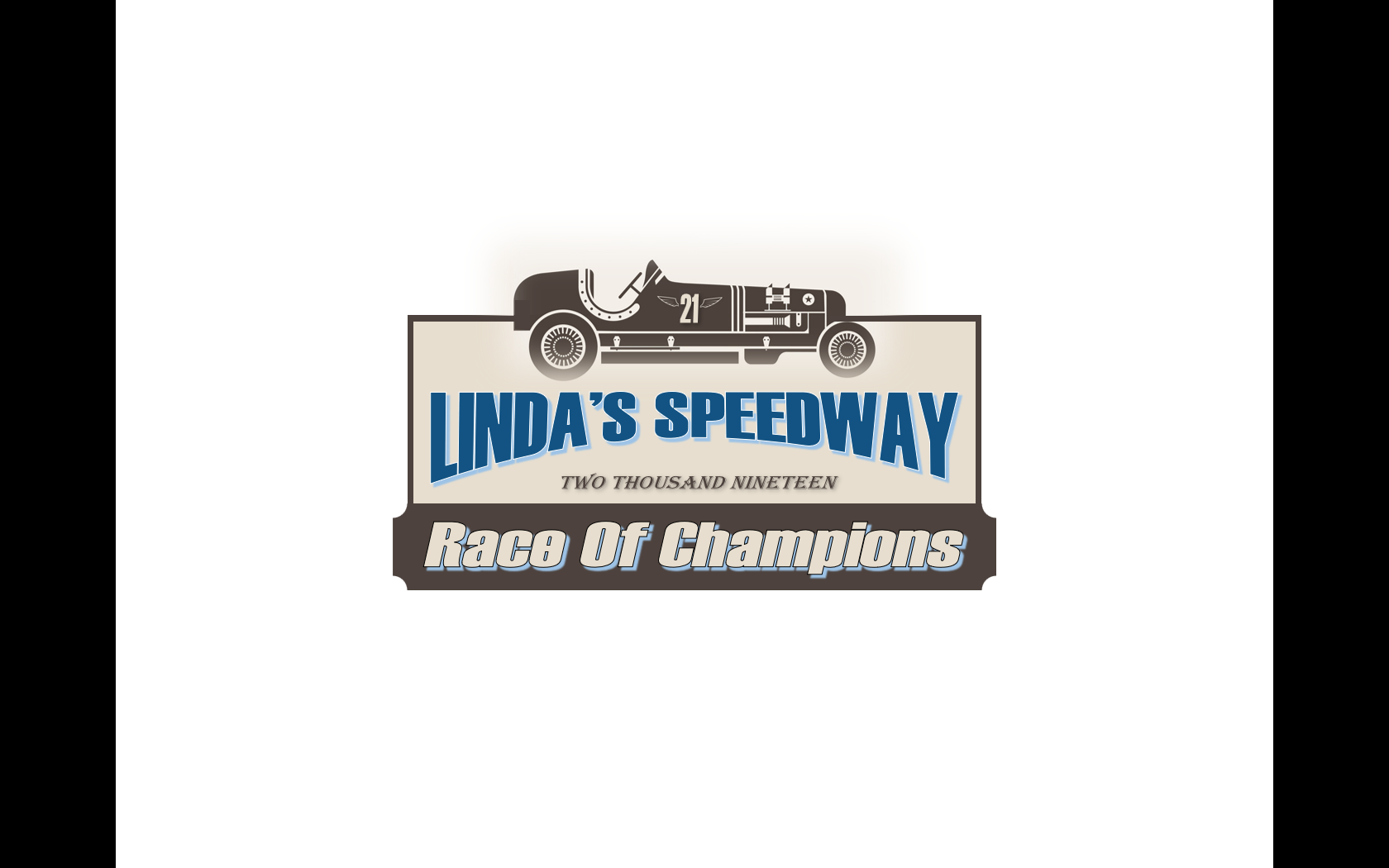 21st Running held Friday October 18th 270 Micro Sprint Race open to any 2019 track champion.(Must compete in a 270 Micro Sprint)Champions must register prior to the event- Limited to the first 20 championsThe ROC will run over a 20 lap period at the end of the night as not to interfere with any of the racing throughout the nightGates Open at 2:30	Drivers Meeting at 6:00		Hot Laps 6:30		Racing at 7:15*************************************************************DRIVERS NAME___________________________________CAR#_______CAR OWNER______________________________________SS# OR FED ID #___________________________________STREET ADDRESS__________________________________CITY____________________________________________STATE___________________ZIP_____________________TRANSPONDER #__________________________________CHAMPIONSHIP TRACK_____________________________TRACK PHONE NUMBER____________________________